lMADONAS NOVADA PAŠVALDĪBA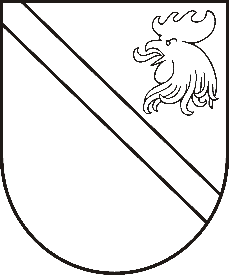 Reģ. Nr. 90000054572Saieta laukums 1, Madona, Madonas novads, LV-4801 t. 64860090, e-pasts: pasts@madona.lv ___________________________________________________________________________MADONAS NOVADA PAŠVALDĪBAS DOMESLĒMUMSMadonā2020.gada 22.septembrī							           Nr.365									     (protokols Nr.19, 18.p.)Par projekta Nr.5.6.2.0/19/I/020 “Industriālās zonas, biznesa attīstības centra un uzņēmējdarbības infrastruktūras izveide Madonas novadā” būvniecības izmaksām un aizņēmuma ņemšanu objektam “Sauleskalna industriālās zonas izbūve Bērzaunes pagastā, Madonas novadā” Pamatojoties uz noslēgto vienošanos ar Centrālās finanšu un līgumu aģentūru Par projekta Nr. 5.6.2.0/19/I/020 “Industriālās zonas, biznesa attīstības centra un uzņēmējdarbības infrastruktūras izveide Madonas novadā” īstenošanu, ir uzsākta projektā paredzēto aktivitāšu īstenošana.Projekta kopējās izmaksas 6747206.01 EUR, Eiropas reģionālā attīstības fonda finansējums 3384521.84 EUR, valsts budžeta dotācija – 149317.14 EUR, pašvaldības finansējums – 526973.89 EUR, neattiecināmās izmaksas 2065620.96 EUR. Projekts “Industriālās zonas, biznesa attīstības centra un uzņēmējdarbības infrastruktūras izveide Madonas novadā” tiek īstenots Kārļa ielā 7, Kārļa ielā 9, Kārļa ielā 1B un Raiņa ielā 2 Sauleskalnā Bērzaunes pagastā un Saieta laukumā 2a Madonā. Projekta īstenošanas termiņš 2022. gada 31. decembris.Projekta ietvaros ir veikts iepirkums Nr. MNP2020/14_ERAF “Sauleskalna industriālās zonas izbūve Bērzaunes pagastā, Madonas novadā”. 2020. gada 02.septembrī Madonas novada pašvaldības iepirkumu komisija ir pieņēmusi lēmumu līguma slēgšanas tiesības piešķirt Personu apvienībai SIA "Jēkabpils būve" un SIA "Latgalija", par kopējo līgumcenu euro 4 134 365,14 (četri miljoni viens simts trīsdesmit četri tūkstoši trīs simti sešdesmit pieci euro, 14 centi) bez pievienotās vērtības nodokļa. Iepirkuma „Būvuzraudzība Sauleskalna industriālās zonas izbūvei Bērzaunes pagastā, Madonas novadā", ID Nr. MNP2020/15_ERAF ietvaros 11.08.2020. pieņemts lēmums līguma  slēgšanas tiesības piešķirt SIA "VIRES" par kopējo līgumcenu euro 16 800,00 (sešpadsmit tūkstoši astoņi simti euro, 00 centi)  bez pievienotās vērtības nodokļa.Lai nodrošinātu projekta Nr. 5.6.2.0/19/I/020 “Industriālās zonas, biznesa attīstības centra un uzņēmējdarbības infrastruktūras izveide Madonas novadā”  īstenošanu objektā “Sauleskalna industriālās zonas izbūve Bērzaunes pagastā, Madonas novadā”, nepieciešams aizņēmums 1105095.49 EUR (viens miljons viens simts pieci tūkstoši deviņdesmit pieci euro, 49 centi) apmērā no Valsts kases. Projektu aktivitāšu ieviešanai tiks pieprasīts avanss 90 % apmērā no ERAF atbalsta summas, t.i. 3046069.65 EUR. Noklausījusies sniegto informāciju, ņemot vērā 22.09.2020. Finanšu un attīstības komitejas atzinumu, atklāti balsojot: PAR – 12 (Artūrs Čačka, Zigfrīds Gora, Antra Gotlaufa, Artūrs Grandāns, Valda Kļaviņa, Agris Lungevičs, Ivars Miķelsons, Andris Sakne, Rihards Saulītis, Inese Strode, Aleksandrs Šrubs, Gatis Teilis), PRET – NAV, ATTURAS –NAV, Madonas novada pašvaldības dome NOLEMJ:1.	Akceptēt līguma slēgšanas tiesības iepirkuma procedūrā “Sauleskalna industriālās zonas izbūve Bērzaunes pagastā, Madonas novadā”, identifikācijas numurs MNP2020/14_ERAF, ar Personu apvienību SIA "Jēkabpils būve" un SIA "Latgalija", par kopējo līgumcenu euro 4 134 365,14 (četri miljoni viens simts trīsdesmit četri tūkstoši trīs simti sešdesmit pieci euro, 14 centi) bez pievienotās vērtības nodokļa. 2.	Lūgt Pašvaldību aizņēmumu un galvojumu kontroles un pārraudzības padomi atbalstīt aizņēmuma ņemšanu 1105095.49 EUR (viens miljons viens simts pieci tūkstoši deviņdesmit pieci euro, 49 centi) apmērā Valsts kasē uz 20 gadiem ar noteikto procentu likmi un atlikto maksājumu uz 3 gadiem Eiropas Savienības fonda projekta Nr. 5.6.2.0/19/I/020 “Industriālās zonas, biznesa attīstības centra un uzņēmējdarbības infrastruktūras izveide Madonas novadā” īstenošanai.3.	Aizņēmumu izņemt vidējā termiņā un apgūt 2020. un 2021.gadā.4.	Aizņēmuma atmaksu garantēt ar Madonas novada pašvaldības budžetu.Domes priekšsēdētājs					         	         A.LungevičsGaleja 29360277